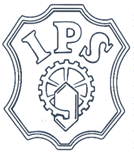 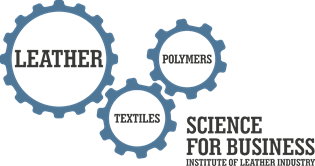 INSTYTUT PRZEMYSŁU SKÓRZANEGO W ŁODZIINSTITUTE OF LEATHER INDUSTRY, LODZul. Zgierska 73, 91-462 ŁódźFORMULARZ ZGŁOSZENIOWY NA KONFERENCJĘ APPLICATION FORM FOR CONFERENCE„2nd International Conference- Science for Business: Innovations for textiles, polymers 
and leather”21 PAŹDZIERNIKA 201621st October 2016Hotel Andel's By Vienna House Łódźul. Ogrodowa 17, 91-065 ŁódźOgrodowa 17 St., 91-065 Lodz, PolandDane Osobowe/ Personal data:Imię i Nazwisko/ First name and last name:……………………………………………………………………………………………………………………………………………………………………………………………………………………………………………………………………………………………………………………………...........................Tytuł naukowy/Stanowisko/ Academic title /Position……………………………………………………………………………………………………………………………………………………………………….……………………………………………………………………………………………………………………………………………………………………….Nazwa Firmy/Instytucji/Uczelni/ Company Name /Institution /University……………………………………………………………………………………………………………………………………………………………………….………………………………………………………………………………………………………………………………………………………………………Adres miejsca pracy/Work Address…………………………………………………………………………………………………...…………..……………………………………………………………………………………………………………......................................................................................................................................Telefon kontaktowy/Phone number ……………………………………....................................................................................................................................................Adres e-mail/E-mail adress ……………………………………………………………………………………………………………………………………………………………………..……………………………………….	………………………………………..                             Data/Date         	Podpis Uczestnika/ Signature of ParticipantUdział w konferencji jest BEZPŁATNYParticipation in conference is FREE OF CHARGEWysyłając formularz zgłoszeniowy uczestnik deklaruje chęć udziału w spotkaniu 
w wyznaczonym terminie i miejscu, a w przypadku rezygnacji zobowiązuje się powiadomić organizatora.Formularz należy przesłać do dnia 10 października 2016r. drogą mailową na adres: konferencja@ips.lodz.pl lub faksem: +48 42 657 62 75.By sending the application form the participant declares its willingness to participate in the meetingat the designated time and place , and in case of cancellation agrees to notify the organizer.The form should be sent by 10th October 2016 by email: konferencja@ips.lodz.pl or fax: +48 42 657 62 75.